DSWD DROMIC Report #1 on the Fire Incidentin Brgy. Tetuan Zone 6, Zamboanga Cityas of 08 January 2021, 6PMSUMMARYOn 06 January 2021 at 11:15 AM, a fire incident occurred in Cabato Road, Brgy. Tetuan Zone 6, Zamboanga City. The incident was declared fire out at 12:40 PM.Source: DSWD-FO IXStatus of Affected Families / PersonsA total of 243 families or 1,203 persons were affected in Brgy. Tetuan Zone 6, Zamboanga City (see Table 1).Table 1. Number of Affected Families / Persons Note: Ongoing assessment and validation being conducted.Source: DSWD-FO IXStatus of Displaced Families / Persons Inside Evacuation CenterThere are 104 families or 549 persons currently taking temporary shelter in 2 Evacuation Centers (see Table 2).Table 2. Number of Displaced Families / Persons Inside Evacuation CentersNote: Ongoing assessment and validation being conducted.Source: DSWD-FO IXOutside Evacuation CenterThere are 139 families or 654 persons temporarily staying with their relatives and/or friends (see Table 3).Table 3. Number of Displaced Families / Persons Outside Evacuation Centers Note: Ongoing assessment and validation being conducted.Source: DSWD-FO IXSITUATIONAL REPORTDSWD-DRMBDSWD-FO IX*****The Disaster Response Operations Monitoring and Information Center (DROMIC) of DSWD-DRMB continues to closely coordinate with DSWD-FO IX for significant response updates.Prepared by:MARIE JOYCE G. RAFANANRODEL V. CABADDUReleasing OfficerPHOTO DOCUMENTATION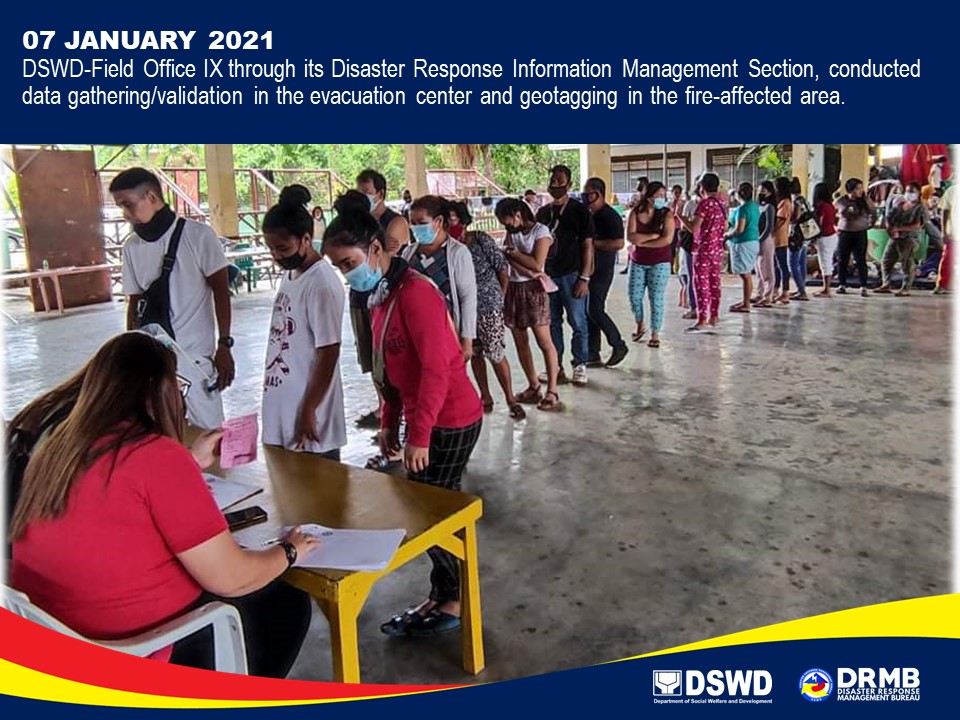 REGION / PROVINCE / MUNICIPALITY REGION / PROVINCE / MUNICIPALITY  NUMBER OF AFFECTED  NUMBER OF AFFECTED  NUMBER OF AFFECTED REGION / PROVINCE / MUNICIPALITY REGION / PROVINCE / MUNICIPALITY  Barangays  Families  Persons GRAND TOTALGRAND TOTAL1  243 1,203 REGION IXREGION IX1  243 1,203 Zamboanga del SurZamboanga del Sur1  243 1,203 Zamboanga City 1 243  1,203 REGION / PROVINCE / MUNICIPALITY REGION / PROVINCE / MUNICIPALITY  NUMBER OF EVACUATION CENTERS (ECs)  NUMBER OF EVACUATION CENTERS (ECs)  NUMBER OF DISPLACED  NUMBER OF DISPLACED  NUMBER OF DISPLACED  NUMBER OF DISPLACED REGION / PROVINCE / MUNICIPALITY REGION / PROVINCE / MUNICIPALITY  NUMBER OF EVACUATION CENTERS (ECs)  NUMBER OF EVACUATION CENTERS (ECs)  INSIDE ECs  INSIDE ECs  INSIDE ECs  INSIDE ECs REGION / PROVINCE / MUNICIPALITY REGION / PROVINCE / MUNICIPALITY  NUMBER OF EVACUATION CENTERS (ECs)  NUMBER OF EVACUATION CENTERS (ECs)  Families  Families  Persons   Persons  REGION / PROVINCE / MUNICIPALITY REGION / PROVINCE / MUNICIPALITY  CUM  NOW  CUM  NOW  CUM  NOW GRAND TOTALGRAND TOTAL 2  2  104  104  549  549 REGION IXREGION IX 2  2  104  104  549  549 Zamboanga del SurZamboanga del Sur 2  2  104  104  549  549 Zamboanga City2 2 104 104 549 549 REGION / PROVINCE / MUNICIPALITY REGION / PROVINCE / MUNICIPALITY  NUMBER OF DISPLACED  NUMBER OF DISPLACED  NUMBER OF DISPLACED  NUMBER OF DISPLACED REGION / PROVINCE / MUNICIPALITY REGION / PROVINCE / MUNICIPALITY  OUTSIDE ECs  OUTSIDE ECs  OUTSIDE ECs  OUTSIDE ECs REGION / PROVINCE / MUNICIPALITY REGION / PROVINCE / MUNICIPALITY  Families  Families  Persons  Persons REGION / PROVINCE / MUNICIPALITY REGION / PROVINCE / MUNICIPALITY  CUM  NOW  CUM  NOW GRAND TOTALGRAND TOTAL 139  139  654  654 REGION IXREGION IX 139  139  654  654 Zamboanga del SurZamboanga del Sur 139  139  654  654 Zamboanga City139 139 654 654 DATESITUATIONS / ACTIONS UNDERTAKEN08 January 2021The Disaster Response Operations Monitoring and Information Center (DROMIC) of the DSWD-DRMB is closely coordinating with DSWD-FO IX for significant reports on the status of affected families, assistance, and relief efforts.DATESITUATIONS / ACTIONS UNDERTAKEN08 January 2021Ongoing assessement and validation is being conducted on the number of damaged houses.The CSWDO distributed 150 food packs, 150 hygiene kits and 150 sleeping kits to the displaced families staying at the Tetuan Central Elementary School.The BDRRMO of Tetuan, Zamboanga City distributed hot meals to the affected families.The Philippine Red Cross provided blankets donated by the Turkish Red crescent.DSWD-FO IX DRMD continuously coordinates with the CSWDO for possible augmentation assistance needed by the affected families.